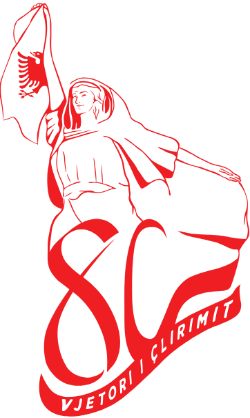 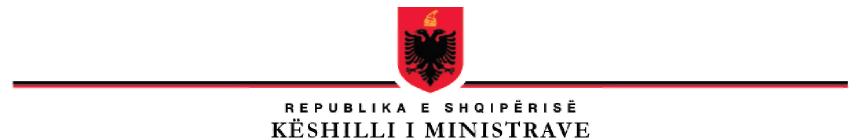 R E P U B L I K A    E    SH Q I P Ë R I S Ë kUVENDIPROJEKTLIGJNr.________, datë____.____.2024PËRREZERVAT MATERIALE TË SHTETITNë mbështetje të neneve 78 dhe 83 pika 1 të Kushtetutës të Republikës së Shqipërisë, me propozimin e Këshillit të Ministrave,KUVENDII REPUBLIKËS SË SHQIPËRISËV E N D O S I:KREU IDISPOZITA TË PËRGJITHSHMENeni 1 ObjektiObjekti i këtij ligji është vendosja e bazave juridike dhe administrative për rregullimin e përbërjes, planifikimit, administrimit, mirëmbajtjes, shfrytëzimit e shpërndarjes të rezervave materiale të shtetit.Neni2Qëllimi Qëllimi i këtij ligji është përcaktimi i rregullave për krijimin, mirorganizimin dhe miradministrimin e rezervave materiale të shtetit në funksion të mbrojtjes së popullsisë, ekonomisë, gjësë së gjallë, pasurisë, trashëgimisë kulturore, mjedisit, si dhe dhënies së ndihmave humanitare.Neni 3MisioniRezervat materiale të shtetit krijohen për të ndërhyrë në mënyrë operative për mbrojtjen e popullsisë dhe ekonomisë, në situata të gjendjes së luftës, gjendjes së jashtëzakonshme, fatkeqësisë natyrore e fatkeqësive të tjera, veprimeve terroriste, në rast të çrregullimit të tregut, të cilat sjellin dëme të menjëhershme e të rënda për jetën, shëndetin e popullatës, gjësë së gjallë, pasurisë, trashëgimisë kulturore, mjedisin, si dhe për dhënien e ndihmave humanitare, në përputhje me normat e së drejtës ndërkombëtare.Neni 4PërkufizimeNë këtë ligj, termat e mëposhtëm kanë këto kuptime:“Rezerva materiale e shtetit” përfshin tërësinë e mallrave rezervë dhe aseteve që administrohen nga Drejtoria e Përgjithshme e Rezervave Materiale të Shtetit. “Ministri” është ministri përgjegjës për rezervat materiale të shtetit.“Mallrat rezervë” përfshijnë mjetet e punës, lëndët e para, materialet, produktet e gatshme, vlerat e tjera materiale, që financohen nga buxheti i shtetit, për të përballuar situatat e përshkruara në nenin 2 të këtij ligji.“Administrim” përfshin shpërndarjen, këmbimin, freskimin, plotësimin, ruajtjen ose mirëmbajtjen, heqjen, seleksionimin, huadhënien, blerjen, shitjen dhe çdo veprim tjetër, që mund të kryhet me rezervat materiale të shtetit.“Shpërndarja” do të thotë dhënia falas ose transferimi pa pagesë i rezervave materiale të shtetit.“Zëvendësim” do të thotë zëvendësimi i vlerës së mallit me një vlerë të mallit të të njëjtit lloj, të barabartë në cilësi, respektivisht në sasi.  “Këmbim” do të thotë zëvendësimi i vlerës së mallit me një vlerë malli të një lloji tjetër, në cilësinë e kërkuar dhe në sasinë respektive, në varësi të vlerës monetare. “Freskim” do të thotë zëvendësimi i rezervës materiale të shtetit për produktet, që janë në limitet e kohëruajtjes ose kur ato paraqesin rrezik zhvlerësimi cilësor.“Ruajtje apo mirëmbajtje” përfshin bashkësinë e të gjithë veprimtarisë së administratës së rezervës dhe të agjentëve ekonomikë gjatë fazave të trajtimit për rezervat materiale të shtetit.“Limiti minimal i artikullit të rezervës materiale të shtetit” do të thotë sasia e caktuar, e shprehur në njësi matëse, nën të cilën nuk duhet të bjerë sasia e rezervës materiale të shtetit e këtij artikulli.“Gjendja orientuese e rezervës materiale të shtetit” do të thotë sasitë e artikullit, të shprehura në njësi matëse, të cilat vlerësohen si maksimale nga pikëpamja e nevojave në Republikën e Shqipërisë.“Plotësim” do të thotë shtimi i sasisë së rezervës materiale të shtetit deri në limitet maksimale, të përcaktuara për to.“Heqje” do të thotë veprimi administrativ, që kryhet kur prona nuk mund t’i shërbejë më qëllimit, sipas këtij ligji dhe është e domosdoshme të veprohet në përputhje me aktet nënligjore në fuqi.“Seleksionimi” do të thotë përzgjedhje e sendeve (mallrave rezervë shteti) dhe ndarja e tyre nisur nga vetitë, gjendja fizike dhe funksionaliteti. “Çrregullimi i tregut” do të thotë prishja e theksuar e ekuilibrave të tregut për shkak të rritjes së inflacionit, ku për përballimin e nevojave të tregut vendas me vendim të Këshillit të Ministrave apo akt tjetër nënligjor vendoset furnizimi apo plotësimi i nevojave me mall rezervë shteti.“Operatorë ekonomikë” do të thotë persona juridikë, fizikë, të cilët kanë ose krijojnë marrëdhënie kontraktore me Rezervat Materiale të Shtetit për administrimin e mallrave rezervë shteti.“Mallra ndihmë humanitare” përfshijnë të gjitha ato mallra, që i jepen shtetit shqiptar si ndihmë humanitare nga shtete, donatorë dhe individë, për rastet sipas parashikimeve në nenin 2 të këtij ligji.“Mallra të konfiskuara” përfshijnë mjetet e punës, lëndët e para, materialet, karburantet, produktet e gatshme, vlerat e tjera materiale dhe të gjitha sendet, që kanë vlerë përdorimi për rezervën materiale të shtetit. Këto mallra kalojnë në pronësi të shtetit me vendim të formës së prerë të organit kompetent, si rrjedhojë e kundërvajtjeve administrative, veprave penale apo si pasojë e parandalimit dhe goditjes së krimit të organizuar dhe administrohen nga Drejtoria e Përgjithshme e Rezervave Materiale të Shtetit, në përputhje me legjislacionin e saj.“Infrastruktura magazinuese” përfshin ambientet për vendosjen dhe ruajtjen e rezervave materiale të shtetit.“Nomenklatura” do të thotë tërësia e emërtimeve të mallrave ose sendeve rezervë materiale  shteti.“Emergjencë civile” ka të njëjtin kuptim me atë të dhënë në ligjin për mbrojtjen civile.“Fatkeqësi natyrore” ka të njëjtin kuptim me atë të dhënë në ligjin për mbrojtjen civile.“Fatkeqësi të tjera” ka të njëjtin kuptim me atë të dhënë në ligjin për mbrojtjen civile.“Strukturat e posaçme” do të thotë strukturë e përhershme dhe jo e përhershme, krijohen bazuar në Kushtetutën e Republikës së Shqipërisë, ligjin nr. 64/2014, “Për pushtetet dhe autoritetet e drejtimit e të komandimit të Forcave të Armatosura të Republikës së Shqipërisë” dhe në akte të tjera ligjore, për menaxhimin e situatave të gjendjes se luftës dhe akteve të ndryshme terroriste, të gjendjes së jashtëzakonshme, të fatkeqësive natyrore apo fatkeqësive të tjera. KREU IIPËRBËRJA, PLANIFIKIMI DHE ADMINISTRIMI I REZERVAVE MATERIALE TË SHTETITNeni 5PërbërjaRezervat materiale të shtetit përbëhen nga:mallrat rezervë, që financohen nga buxheti i shtetit;mallrat, që vijnë si ndihmë humanitare;mallrat, që kalojnë në pronësi të shtetit nga kundërvajtjet administrative dhe kryerja e veprave penale që kanë vlerë përdorimi për rezervën materiale të shtetit;ç) asetet, që ndodhen në territorin e Republikës së Shqipërisë dhe që administrohen nga Drejtoria e Përgjithshme e Rezervave Materiale të Shtetit.Neni 6PlanifikimiPlanifikimi i Rezervave Materiale të Shtetit bëhet nëpërmjet Planit Strategjik Afatmesëm të Rezervave Materiale të Shtetit dhe Programit Vjetor të Rezervave Materiale të Shtetit.Plani Strategjik Afatmesëm i Rezervave Materiale të Shtetit është dokumenti bazë i planifikimit dhe zhvillimit të rezervave materiale të shtetit, të vendvendosjes, infrastruktura magazinuese, sistemi i sigurisë të rezervave materiale të shtetit.Në Planin Strategjik Afatmesëm të Rezervave Materiale të Shtetit përcaktohen:nomenklatura e rezervave materiale të shtetit;sasia minimale e mallrave, sipas llojit, e cila duhet të jetë gjithnjë gjendje për nevoja të furnizimit në raste të situata të gjendjes së luftës, gjendjes së jashtëzakonshme, fatkeqësisë natyrore apo fatkeqësive të tjera, veprimeve terroriste; sasia maksimale e mallrave, sipas llojit, e cila vlerësohet si maksimale nga pikëpamja e nevojave në Republikën e Shqipërisë në raste të situata të gjendjes së luftës, gjendjes së jashtëzakonshme, fatkeqësisë natyrore apo fatkeqësive të tjera, veprimeve terroriste; ç)	plotësimi i nomenklaturës së rezervave materiale të shtetit;furnizimi;dh)	zëvendësimi;e)	freskimi;ë)	përdorimi;f)     shpërndarja;g)	mirëmbajtja;gj)   shitja; këmbimi; dhurimi.Programi vjetor për Rezervat Materiale të Shtetit është veprimtaria teknike e planifikuar dhe përpilohet në përputhje me Planin Strategjik.Programi vjetor për Rezervat Materiale të Shtetit përmban:llojin dhe sasinë e rezervave materiale të shtetit;burimin e mjeteve financiare dhe shpërndarjen e tyre sipas destinimit;shpërndarjen territoriale të rezervave materiale të shtetit;ç)    sasia e mallit për freskim;plotësimin e infrastrukturës magazinuese dhe sigurisë;dh)  medikamentet dhe pajisjet mjekësore;kushtet nën të cilat, llojet dhe sasitë e caktuara të rezervave materiale të shtetit, shpërndahen;ë)    koston për ruajtjen e mallit rezervë shteti nga operatorët ekonomikë.Plani Strategjik Afatmesëm i Rezervave Materiale të Shtetit miratohet me vendim të Këshillit të Ministrave dhe rishikohet çdo 3 vjet.Programi Vjetor për Rezervat Materiale të Shtetit miratohet me urdhër të ministrit përgjegjës për Rezervat Materiale të Shtetit.Plani Strategjik Afatmesëm i Rezervave Materiale të Shtetit dhe Programi Vjetor për Rezervat Materiale të Shtetit kanë karakter sekret.Neni 7
PërdorimiRezervat materiale të shtetit përdoren për nevoja të furnizimit në raste:të gjendjes së luftës dhe akteve terroriste; të gjendjes së jashtëzakonshme; të fatkeqësive natyrore, fatkeqësive të tjera, emergjencave civile si pasojë e këtyre të dyjave  si dhe të çrregullimit të tregut;ç)   të dhënies së ndihmave humanitare shteteve tjera të dëmtuara sipas normave të së drejtës ndërkombëtare ose akteve të tjera nënligjore.Neni 8ShpërndarjaShpërndarja e mallrave rezervë materiale të shtetit bëhet në rastet:e përcaktuara në shkronjën “a” dhe “b”, të nenit 7, gjatë së cilës Drejtoria e Përgjithshme e Rezervave Materiale të Shtetit zbaton vendimet e dhëna nga strukturat e posaçme për menaxhimin e situatës;e përcaktuara në shkronjën “c”, të nenit 7, gjatë së cilës Drejtoria e Përgjithshme e Rezervave Materiale të Shtetit zbaton vendimet e dhëna nga Komiteti Ndërministror i Emergjencave Civile.e përcaktuara në shkronjën “ç”, të nenit 7, gjatë së cilës Drejtoria e Përgjithshme e Rezervave Materiale të Shtetit zbaton legjislacionin në fuqi për ndihmat humanitare ose akteve të tjera nënligjore për këtë qëllim.Përveç rasteve të parashikuara në pikën 1 të këtij neni, Drejtoria e Përgjithshme e Rezervave Materiale të Shtetit vlerëson dhe shpërndan mallra rezervë shteti me kërkesë të prefektit të qarkut, në situatat e emergjencave civile vendore apo emergjenca civile rajonale, ku të përcaktohet lloji i fatkeqësisë, përmbledhje e situatës emergjente aktuale, duke shprehur dhe pamundësinë e pushtetit lokal në mbështetjen e popullsisë, si dhe listën e nevojave për mbështetje.Shpërndarja e mallrave rezervë materiale të shtetit bëhet me urdhër të drejtorit të përgjithshëm.Neni 9FinancimiFondet për krijimin, plotësimin dhe administrimin e rezervave materiale të shtetit përballohen nga buxheti i shtetit.Burimet e financimit të Rezervave Materiale të Shtetit përbëhen nga: a) buxheti i shtetit; b) donacione të ndryshme; c) burime të tjera që i lejon ligji.Neni 10ShitjaMallrat rezervë shteti shiten në përputhje me legjislacionin në fuqi, në rast të:pamundësisë të freskimit të tyre me institucionet publike apo operatorët ekonomikë;tejkalimit të gjendjes maksimale dhe pamundësi e freskimit të tyre.Të ardhurat që krijohen nga shitja e mallrave rezervë, mbeten në dispozicion të Drejtorisë së Përgjithshme të Rezervave Materiale të Shtetit, me destinacion përdorimi për plotësimin e sasive të artikujve të shitur.Neni 11Ruajtja e limitit minimalKur nuk vendoset ndryshe, shpërndarja, freskimi, këmbimi, zëvendësimi ose shitja e mallrave rezervë bëhen duke ruajtur limitin minimal të tyre.Për mallrat “ndihmë humanitare” nuk përcaktohet limiti minimal. Ato administrohen dhe përdoren si mallrat rezervë.Neni 12Marrja në dorëzimMënyra e marrjes në dorëzim e mallrave nga Drejtoria e Përgjithshme e Rezervave Materiale të Shtetit rregullohet me udhëzim të Këshillit të Ministrave.Rezerva materiale e shtetit nuk merr në dorëzim mallra:a) të skaduara apo me afat përdorimi jo më pak se 6 muaj para afatit të skadimit;b) pa vlerë përdorimi për rezervën materiale të shtetit.Neni 13Blerja e rezervave materiale të shtetitBlerja e rezervave materiale të shtetit, sipas planifikimeve buxhetore të bëra në Programin Vjetor, siguron plotësimin e nevojave të rezervës materiale të shtetit për:infrastrukturën magazinuese dhe sigurisë;mjetet logjistike dhe karburantet;mallrat ushqimore rezervë shteti;ç)   mallrat industriale rezervë shteti.Neni 14Freskimi i mallrave rezervëFreskimi i mallrave rezervë bëhet nëpërmjet këmbimit apo zëvendësimit, me institucione që financohen nga buxheti i shtetit apo operatorët ekonomikë, që kanë kontrata të ngjashme furnizimi për këto mallra.Në rast kur freskimi nëpërmjet këmbimit apo zëvendësimit nuk realizohet me sukses me institucione që financohen nga buxheti i shtetit, Drejtoria e Përgjithshme e Rezervave Materiale të Shtetit siguron freskimin me operatorët ekonomikë, sipas rregullave të përcaktuara në legjislacionin në fuqi për prokurimin. Neni 15SeleksionimiSeleksionimi i artikullit rezervë materiale të shtetit bëhet vetëm në rastet e avarisë së pakthyeshme ekologjike (nga forcat madhore), të rrezikimit të jetës apo shëndetit, si dhe për mbrojtjen nga zhvlerësimi i menjëhershëm i sasive të rezervës materiale të shtetit. Seleksionimi mund të bëhet edhe për materialet e përdorura apo të dëmtuara, në situatat e përshkruara në nenin 3 të këtij ligji.Neni 16Magazinimi, ruajtja dhe mirëmbajtja e mallrave Magazinimi afatgjatë i produkteve kryhet në njësitë rajonale vartëse.Në rast pamundësie magazinimi në njësitë rajonale vartëse apo nevoje për mirëmbajtje të mallrave, Drejtoria e Përgjithshme e Rezervave Materiale të Shtetit lidh kontrata për ofrimin e shërbimit të magazinimit me operatorët ekonomikë, sipas rregullave të përcaktuara në legjislacionin në fuqi për prokurimin.KREU IIIDREJTORIA E PËRGJITHSHME E REZERVAVE MATERIALE TË SHTETIT, DETYRAT DHE PËRGJEGJËSITËNeni 17Organizimi dhe funksionimiRezervat materiale të shtetit administrohen nga ministri përgjegjës për rezervat materiale të shtetit, nëpërmjet Drejtorisë së Përgjithshme të Rezervave Materiale të Shtetit, në mënyrat dhe kushtet, që përcaktohen nga ky ligj dhe aktet nënligjore, në zbatim të tij.Drejtoria e Përgjithshme e Rezervave Materiale të Shtetit është person juridik publik qendror, në vartësi të ministrit përgjegjës për rezervat materiale të shtetit, dhe financohet nga buxheti i shtetit.Drejtoria e Përgjithshme e Rezervave Materiale të Shtetit organizohet në dy nivele: në atë qendror dhe rajonal.Drejtoria e Përgjithshme e Rezervave Materiale të Shtetit ushtron këto detyra kryesore:zbaton politikën e Këshillit të Ministrave në fushën e rezervave materiale të shtetit;zbaton drejtimet strategjike dhe objektivat e përcaktuar nga ministria përgjegjëse për rezervat materiale të shtetit;bashkëpunon me organizatat homologe ndërkombëtare dhe organizmat ndërkombëtarë në kuadër të zgjidhjes efektive të problemeve në fushën e rezervave materiale të shtetit, si dhe veprimtari të tjera, për plotësimin e detyrave, të përcaktuara në këtë ligj dhe në aktet nënligjore në zbatim të tij, si dhe në normat e së drejtës ndërkombëtare;ç) lidh marrëveshje me organizatat homologe ndërkombëtare dhe organizmat ndërkombëtarë  për rezervat materiale të shtetit.Organizimi dhe funksionimi i DPRMSH-së, si dhe detyrat e tjera të saj përcaktohen me vendim të Këshillit të Ministrave, me propozim të ministrit.Struktura dhe organika e Drejtorisë së Përgjithshme të Rezervave Materiale të Shtetit, në nivelin qendror dhe vendor miratohet me urdhër të Kryeministrit, me propozimin e ministrit.Drejtoria e Përgjithshme e Rezervave Materiale të Shtetit përgjigjet për drejtimin dhe kontrollin e veprimtarisë administrative të degëve të saj rajonale.Nëpunësit e Drejtorisë së Përgjithshme të Rezervave Materiale të Shtetit, në nivel qendror dhe vendor, gëzojnë statusin e nëpunësit civil. Marrëdhëniet e punës së punonjësve administrativë të DPRMSH-së, në nivel qendror dhe vendor, rregullohen sipas dispozitave të Kodit të Punës.Rregullorja për metodat e brendshme të punës dhe për sjelljen e personelit të DPRMSH-së, në nivel qendror dhe vendor, miratohet nga ministri, me propozimin e drejtorit të përgjithshëm të DPRMSH-së.Neni 18Drejtori i përgjithshëmDrejtori i përgjithshëm i Drejtorisë së Përgjithshme të Rezervave Materiale të Shtetit është autoriteti më i lartë administrativ i DPRMSH-së dhe përgjigjet drejtpërdrejt para ministrit për realizimin e politikave dhe të objektivave të përcaktuar. Drejtori i përgjithshëm i Drejtorisë së Përgjithshme të Rezervave Materiale të Shtetit është nëpunës civil dhe emërohet, lirohet nga detyra, sipas legjislacionit për shërbimin civil.Drejtori i përgjithshëm i DPRMSH-së ka këto përgjegjësi:organizon, drejton dhe kontrollon veprimtarinë e Drejtorisë së Përgjithshme të Rezervave Materiale të Shtetit;përfaqëson Drejtorinë e Përgjithshme të Rezervave Materiale të Shtetit;menaxhon burimet njerëzore;       ç)    menaxhon dhe është përgjegjës për buxhetin;nxjerr urdhra dhe udhëzime për veprimtarinë e strukturave të saj, në nivel qendror dhe rajonal, në fushën e rezervave materiale të shtetit; dh)  bashkërendon veprimtarinë e Drejtorisë së Përgjithshme të Rezervave Materiale të Shtetit me organet qendrore dhe organet e tjera shtetërore në fushën e rezervave materiale të shtetit;siguron vendvendosjen e rezervave materiale të shtetit;ë)   siguron krijimin dhe administrimin e rezervave materiale të shtetit, në përputhje me qëllimin dhe kërkesat e këtij ligji;kryen detyra të tjera, në zbatim të këtij ligji dhe legjislacionit në fuqi.Neni 19BashkëpunimiDrejtoria e Përgjithshme e Rezervave Materiale të Shtetit bashkëpunon me ministritë, institucionet qendrore, personat fizikë dhe juridikë, në funksion të ushtrimit të detyrave e të funksioneve të saj.KREU IVDISPOZITA TË FUNDIT DHE KALIMTARENeni 20Detyrimi për të informuarDrejtoria e Përgjithshme e Rezervave Materiale të Shtetit informon, periodikisht, ministrin, Këshillin e Ministrave dhe kur i kërkohet, Komitetin Ndërministror të Emergjencave Civile, për gjendjen e mallrave rezervë materiale të shtetit.Neni 21Nxjerrja e akteve nënligjoreNgarkohet Këshilli i Ministrave për nxjerrjen e akteve nënligjore, në zbatim të pikës 6, të nenit 6 dhe të pikës 1, të nenit 12, brenda gjashtë muajve nga hyrja në fuqi e këtij ligji.Ngarkohet ministri përgjegjës për rezervat materiale të shtetit për nxjerrjen e akteve nënligjore, në zbatim të pikës 7, të nenit 6 dhe të pikës 10, të nenit 17, brenda gjashtë muajve nga hyrja në fuqi e këtij ligji.Neni 22ShfuqizimeLigji nr. 9900, datë 10.04.2008, “Për rezervat materiale të shtetit”, shfuqizohet.Neni 23Dispozitë kalimtareAktet nënligjore, të miratuara para hyrjes në fuqi të këtij ligji dhe që nuk bien në kundërshtimme të, do të zbatohen deri në nxjerrjen e akteve nënligjore në zbatim të këtij ligji.Neni 24Hyrja në fuqiKy ligj hyn në fuqi 15 ditë pas botimit në Fletoren Zyrtare.Miratuar në datën __.__.2024.KRYETARILindita  Nikolla